Unit 2 – Barbarians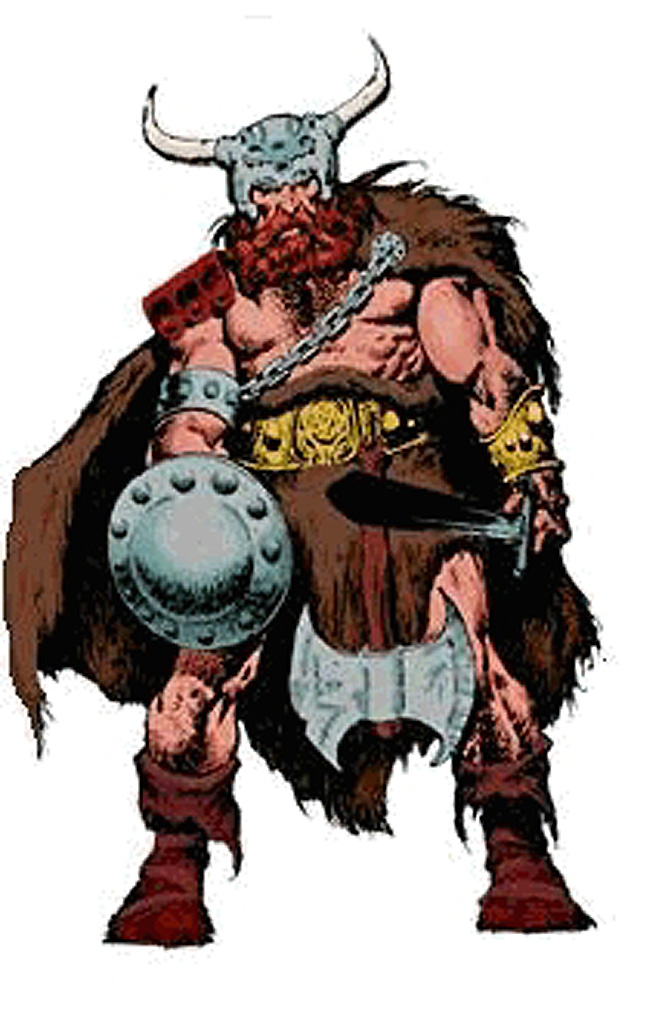 Introduction to BarbariansWho were these guys and what did they look like?They were neither the comic book characters nor the 	Hollywood barbarians.Initially they were Northern Europeans, Middle Easterners, and North Africans that the ancient Romans were familiar with.  By "early barbarian" we mean those folks that the Romans fought against on the  fringes of the Roman Empire.  When barbarians were coopted into fighting on the side of the Romans the were deemed to be "foederati", i.e., independent groups "federated" with Rome		If they were conquered or "provincialized" they were deemed to be inside of 			and part of "Greater Rome", the empire.		Status of groups was somewhat fluid -- they could slip from one category to another	Ancient Romans called everyone who wasn't them "barbarians"	Etymology of "barbarian":  theory 1 -- Onomatopoeia: foreign languages sounded like "bar-bar-bar"			theory 2 -- facial hair:  Latin word for beard was "barba"			theory 3 -- nobody really knows and 1 and 2 are ex post facto guesses		Romans exported Latin and were jingoistic about other languages --except Greek		Romans were almost always clean-shaven -- except philosophers who were expected to have a beard (that's whyMarcus Aurelius is often shown with a beard that he probably didn’t have.)Later Romans -- even emperors -- might be barbarian enough for beards		Romans themselves didn't know and debated the origin of the word "barbarian"			We needn't worry about our IgnoranceSo most early barbarians were long-headed caucasoid types or round-headed Mediterraneans -- By caucasoid here we mean either "caucasian" or "fromthe Caucasus region", i.e., slavs.Later barbarians might be more oriental -- the Huns are sometimes thought of as Chinesethe Goths were pushed into Europe from the TransCaucasus by the Hunsthe Lombards were Central Asians	Or they might be from the far north --		The Normans, as their name implies, were "North-" or "Norse-men":They actually were peripatetic "Vikings" who conquered northern France and then sold their services as freebooters -- later versions were called "Condottieri".	As might be expected, they overthrew their employers.	And that was a well-established pattern.Before talking about the sequential barbarian "invasions", we need to remind ourselves of several things:The special case of the Franks -- It's hard to distinguish Franks from "barbarians" but they usually are looked at differently and separately, maybe as heirs -- perhaps because of Charlemagne and the founding of the Holy Roman Empire (not holy, nor Roman, nor even imperial).We will adhere to the "different/separate" convention.	Barbarian groups (often really just ad hoc confederations)changed their names due to:		Population movements -- acquiring new place names		Expansion or contraction		Conquering or being conquered		Different names at different times		Different names in different languages		Different versions of "history"		Intentional ideological mislabeling -- as in "enemies" always equal ""			barbarians (of some stripe), and in modern times equal "terrorists"		"Historical" names for the large groups might be names that were applied by enemies or by later writers/historians.  They might not be what the folks involved called themselves:  we may not even know what they called themselves.  This was already a long standing pattern and it still goes on today:  American/English names of peoples, nations, communities, and states may bear little resemblance to what folks call themselves.  Italy/Italia; Germany/Deutchland; Switzerland/Helvetzia; Greece/Hellas; "Macedonian" claimed by two enemy groups; Who are the "hilf tahrir falastinii"?; etc.)	We can swallow all the historical naming variations, keeping in mind that what is really important is coming to some conclusion about how the peoples and events affected Medieval Rome (for the sake of this course) and the end product us.  (We'll keep asking that!)Note also that there is a temporal organization here, but it is based on when the groups had their major interactions with Rome, not when the groups were formed, or had their most exciting events from an "in-group" viewpoint, or when they dissolved.  There will necessarily be loose ends -- there are just too many folks coming from too many directions to talk about everything and everyone.  Our topics in this unit will therefore be somewhat illustrative rather than exhaustive.  As usual, some of the more bizarre events will be included so that everyone doesn't just go to sleep.Internal affairs, the predisposition of the Romans at various times and what was going on in Roman politics, often had more influence on their encounters with barbarian invasions than did the actions and strengths of the Barbarians.Who's on first?????A timeline/scorecard, even the bits that have little or nothing to do with Rome, using as many names of the teams and players as we can find (to confuse the innocent and conflate the guilty) is on the Internet at: http://www.mmdtkw.org/ALRItkwRom303_2BarbTimelin.htmlBarbarian Groups and their Roman Interactions:Visigoths -- Alaric trashes Rome -- 410 AD http://www.mmdtkw.org/VAlaric.htmlGalla Placida -- a woman with connectionshttp://www.mmdtkw.org/VGallaPlacida.html Vandals -- Gaiseric nips off Spain, then N. Africa -- 409-429 AD, Plunders Rome -- 455 ADhttp://www.newadvent.org/cathen/15268b.htmhttp://www.wikipedia.org/wiki/Geiserichttp://www.wikipedia.org/wiki/VandalHuns -- Attila dissuaded from attacking Rome by Leo 1 -- 450's AD http://www.mmdtkw.org/VAttila.html Leo 1:  http://www.newadvent.org/cathen/09154b.htmVisigoths (Sciri) again -- Odoacer, a mercenary, rules Rome -- 476 ADRomulus Augustulus  and Oresteshttp://www.mmdtkw.org/VRomulusAug.htmlhttp://www.roman-emperors.org/auggiero.htmOstrogoths -- Theodoric boots out Odoacer -- 493 AD http://www.fordham.edu/halsall/source/jordanes-theodoric1.htmlhttp://historymedren.about.com/library/who/blwwtheogrt.htmhttp://www.wikipedia.org/wiki/Ostrogothshttp://www.wikipedia.org/wiki/Theodoric_the_GreatAmalasuntha, Daughter of Theodoric,  Regent for Athalric -- 526 ADhttp://www.wikipedia.org/wiki/Amalasunthahttp://womenshistory.about.com/cs/medrenqueens/p/amalasuntha.htmLombards -- Alboin takes most of Italy -- 568-570 	Lombards hold it for two centuries http://www.boglewood.com/timeline/alboin.htmlhttp://www.wikipedia.org/wiki/AlboinThe Movie: http://www.cinemedioevo.net/Film/cine_rosmunda_alboino.htmhttp://www.cinema-shop.com/Filme/Adventure/X_Plakate/alboin_11.jpghttp://www.imdb.com/title/tt0056427/Franks -- Merovingians and Carolingians -- "protectors" not barbarians -- 8th, early 9th centurySee Unit 6Saracens -- Pirates become occupiers -- 9th Centuryhttp://www.ccel.org/g/gibbon/decline/volume2/chap52.htm  Gibbon, east, chapter 52http://www.ccel.org/g/gibbon/decline/volume2/chap56.htm   Gibbon, east, chapter 56http://www.bbc.co.uk/dna/h2g2/alabaster/A275492 Gibralterhttp://www.angelfire.com/md/8/moors.html Many imageshttp://the-tech.mit.edu/Shakespeare/othello/index.html Othellohttp://the-tech.mit.edu/Shakespeare/ All Shakepeare's  playsNormans -- Robert Guiscard -- expels Saracens, savesthen sacks Rome -- mid-11th centuryhttp://www.roangelo.net/valente/conquest.htmlSumming up:  Waves of "barbarians", all seeking the better life of southern Europe, brought new ideas into this "desirable" area.  For the most part the barbarians wanted to preserve (for themselves) rather than to destroy the system in place.  The greener pastures and better organization that they sought in western and southern Europe were real, and by the end of the period of "invasions" everyone was much better off than ever before -- except, perhaps for the very thin veneer that had constituted the Ancient Roman ruling class.  Remember that most of Ancient Rome's population was slave or downtrodden workers and that the "high culture" of the ancient civilization belonged only to a few.  And Medieval "culture" was more civilized than the Ancient Rome, which, by end, was chaotic, riven by civil wars and disputes, engorged and fascinated with human blood-sports, wrong (even evil) in so many ways.  (Think about how few of us would have any chance of being what we are today in an "Imperial Roman" civilization.)  There were several reasons for this -- Christianity, removal of several layers of the ruling class to Constantinople, better land use, immunities to known diseases, etc. -- but not least among them were the new blood and ideas and more egalitarian social and legal organizations that arrived with the barbarians.  But then in the 13th/14th centuries, things came crashing down, first due to economic setbacks -- too many people and overcropped land led to food crises -- and then came the plagues with the opportunities that followed.  More about that in unit 10.